   Disley Primary School 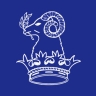    Key Stage 1 / Key Stage 2 Teacher Person SpecificationCriteriaE = EssentialD = DesirableQualifications & ExperienceQualified to degree level including Qualified Teacher StatusEQualifications & ExperienceRecent substantial teaching experience or successful placement in F/S, KS1 or KS2 (this could be on teaching practice) EQualifications & ExperienceTo have sound knowledge and understanding of the National Curriculum and Primary FrameworkEProfessional Knowledge, skills and attributes and ExperienceHave a clear educational philosophyEProfessional Knowledge, skills and attributes and ExperienceDemonstrate a clear understanding of how children learnEProfessional Knowledge, skills and attributes and ExperiencePossess the ability to create an environment where children are able to become independent, motivated and take a shared responsibility for their learning.EProfessional Knowledge, skills and attributes and ExperienceDemonstrate a clear understanding of the primary framework, national curriculum and phonics teachingEProfessional Knowledge, skills and attributes and ExperienceBe able to use assessment for learning to plan effectively in order that each learner realizes their full potential and makes progressEProfessional Knowledge, skills and attributes and ExperienceHave an awareness of inclusive practiceEProfessional Knowledge, skills and attributes and ExperiencePossess good communication and interpersonal skills in order to be an effective team memberEProfessional Knowledge, skills and attributes and ExperienceWork in partnership with our parentsEProfessional Knowledge, skills and attributes and ExperienceBe committed to supporting pupils by rewarding positive behaviourEProfessional Knowledge, skills and attributes and ExperienceHave good ICT skills to support professional development and pupil learningEProfessional Knowledge, skills and attributes and ExperienceApproach basic skills teaching in an innovative and creative wayDProfessional Knowledge, skills and attributes and ExperienceHave experience of team workingDProfessional Knowledge, skills and attributes and ExperiencePossess the potential to be an outstanding practitionerDPersonal CharacteristicsBe reliable with a high degree of integrityEPersonal CharacteristicsPossess excellent interpersonal skills and be able to form effective working relationshipsEPersonal CharacteristicsBe well-organised, enthusiastic, energetic and flexibleEPersonal CharacteristicsBe resilient and demonstrate the ability to work under pressure. EPersonal CharacteristicsManage time effectivelyEPersonal CharacteristicsValue and respect the views of childrenEPersonal CharacteristicsBe self-motivated and able to take initiative and responsibilityEPersonal CharacteristicsDemonstrate a willingness to learn with and from colleaguesEPersonal CharacteristicsBe proactive in maintaining own professional development and willing to seek help from others when neededEPersonal CharacteristicsDemonstrate a commitment to take part in all aspects of the life of the School, including meetings, training, special events and other activities as requiredEPersonal CharacteristicsAdhere to the School’s code of conductE